Заболеваемость детей и подростков в организованных коллективах и факторы риска по территории городского округа Пелым.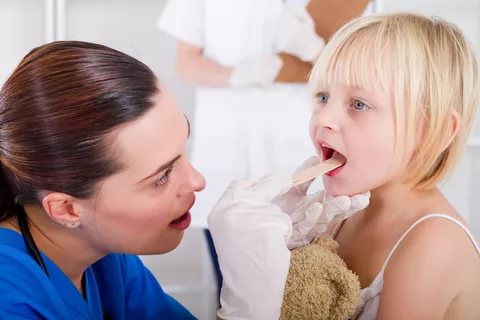             Детям любого возраста очень непросто начинать посещать детский сад. Каждый из них проходит период адаптации к детскому саду.  Вся  жизнь ребёнка кардинальным образом меняется.             Стресс приводит к тому, что ребёнок слабеет, снижается сопротивляемость организма инфекциям и он может заболеть в первый месяц (а то и раньше) посещения садика.          Специалисты  отдела за условиями воспитания и обучения Североуральского ФФБУЗ «Центра гигиены и эпидемиологии», провели анализ острой и хронической заболеваемости в организованных  коллективах у детей  дошкольного возраста  по  итогам 2017 года на территории городского округа Пелым. Радует тот факт, что показатели острой и хронической заболеваемости снижаются. Значит,  для ребенка создаются благоприятные условия как дома, так и в детском саду. Острая заболеваемость у детей дошкольного возраста                Показатель острой заболеваемости  в 2017 г. по сравнению с 2016 г, у  детей дошкольного возраста снизилась на 0,5%, ниже  среднемноголетнего уровня на 57,3% .В структуре острой заболеваемости у дошкольников:на 1 месте – болезни органов дыхания – 84,4% (в 2016 г. – 84,4%)  (за счет  ОРВИ);на 2 месте прочие заболевания – 11,1% (в 2016 г. – 11,1%);Хроническая заболеваемость  детей дошкольного возраста:При снижении острой заболеваемости в 2017 г. у дошкольников снизилась и хроническая заболеваемость на 0,5%, показатель составил 148,1 на 1000 против 148,9 в 2016 году, и ниже среднемноголетнего уровня на 20,8%, показатель  составил – 187,1:Регистрируется снижение  по таким нозологическим формам как:болезни нервной системы на 0,7%, показатель 42,3, против 42,6 в 2016г;болезни органов дыхания на 0,4%, показатель 26,5, против 26,6 в 2016г.;болезни мочеполовой системы на 0,5%, показатель 21,2, против 21,3 в 2016г.;В структуре хронической заболеваемости у дошкольников в 2017 г.:-     на 1 месте болезни нервной системы – 28,6% (в 2016 – 28,6%);-    на 2 месте болезни органов дыхания -  17,9% ( в 2016 г. – 17,9%); -    на 3 месте болезни мочеполовой системы – 14,3% (в 2016 г. – 14,3%).Подводя итоги можно сказать, что не смотря на снижение показателей все же регистрируются случаи заболеваемости,  и на  причины заболеваемости могут влиять следующие факторы:1.Всплеск заболеваемости связан с началом посещаемости ребенком детского   учреждения, когда он вступает в контакт с большим числом потенциальных разносчиков инфекции.2.Малоподвижный образ жизни в семье. Чаще всего родители занимают детей просмотром мультфильмов и компьютерными играми, не ограничивая их по времени.3.Слабый иммунитет.  Дети попросту не готовы эффективно противостоять инфекциям. Здоровый образ жизни и правильное питание – вот первые доступные шаги по укреплению иммунитета.4.Эпидемии. Повышение заболеваемости в декабре месяце было связано с вспышкой ОРВИ в нашем городе.5.Неправильное питание.  Даже посещая детские дошкольные   учреждения, в которых все продукты строго нормируются и их сбалансированность просчитывается, малыши всё равно попадают в группу риска. Причина – неправильное питание детей дома.подготовила врач по общей гигиене: Гаппасова А.В. (от 30.03.2018 года) -  ЗОЖ№ п/пНаименование..2014 г.2014 г.2015 г.2015 г.2016 г.2016 г.2017 г.2017 г.Темпыроста,Снижения,%Среднемноголетнийуровень№ п/пНаименованиеАбс.Пок.Абс.Пок.Абс.Пок.Абс.Пок.Абс.Пок.Общая заболеваемость,в т.ч.1821011,1156847,883448,645239,445238,1- 0,55571Болезни органов дыхания138766,7143777,274400,038202,138201,1- 0,5469,42Прочие заболевания633,3843,5737,8526,6526,5- 0,433,53Инфекционные и паразитарные болезни29161,100000000032,24Болезни мочеполовой системы15,60000000001,15Болезни органов пищеварения633,315,400000007,7№ п/пНаименование..2014 г.2014 г.2015 г.2015 г.2016 г.2016 г.2017 г.2017 г.Темпыроста,Снижения,В %Среднемноголетнийуровень№ п/пНаименованиеАбс.Пок.Абс.Пок.Абс.Пок.Абс.Пок.Абс.Пок.Всего, в т.ч.33183,339212,045243,228148,928148,1- 0,5187,11Болезни нервной системы1055,600948,6842,6842,3- 0,737,82Болезни органов дыхания527,800737,8526,6526,5- 0,423,73Болезни мочеполовой системы211,100948,6421,3421,2- 0,520,44Болезни глаза 0000421,6210,6210,608,65Болезни эндокринной системы00527,215,4210,6210,6010,86Болезни кожи и подкожной клетчатки211,115,4421,615,315,309,77Болезни системы кровообращения 001792,415,415,315,3021,78Инфекционные и паразитарные болезни844,4948,9000000018,79Болезни органов пищеварения15,615,415,4000003,3